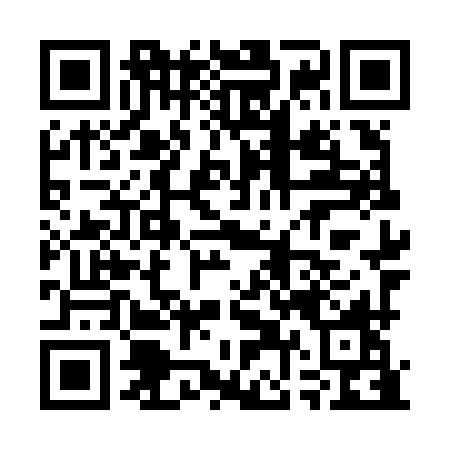 Ramadan times for Fengjie County, ChinaMon 11 Mar 2024 - Wed 10 Apr 2024High Latitude Method: Angle Based RulePrayer Calculation Method: Muslim World LeagueAsar Calculation Method: ShafiPrayer times provided by https://www.salahtimes.comDateDayFajrSuhurSunriseDhuhrAsrIftarMaghribIsha11Mon5:375:376:5712:524:156:486:488:0312Tue5:365:366:5612:524:156:486:488:0413Wed5:345:346:5512:524:166:496:498:0514Thu5:335:336:5312:514:166:506:508:0515Fri5:325:326:5212:514:166:506:508:0616Sat5:315:316:5112:514:166:516:518:0717Sun5:295:296:5012:504:166:526:528:0718Mon5:285:286:4812:504:176:526:528:0819Tue5:275:276:4712:504:176:536:538:0920Wed5:255:256:4612:504:176:546:548:1021Thu5:245:246:4512:494:176:546:548:1022Fri5:235:236:4312:494:176:556:558:1123Sat5:215:216:4212:494:176:566:568:1224Sun5:205:206:4112:484:176:566:568:1225Mon5:195:196:4012:484:186:576:578:1326Tue5:175:176:3812:484:186:586:588:1427Wed5:165:166:3712:474:186:586:588:1528Thu5:155:156:3612:474:186:596:598:1529Fri5:135:136:3512:474:186:596:598:1630Sat5:125:126:3312:474:187:007:008:1731Sun5:115:116:3212:464:187:017:018:181Mon5:095:096:3112:464:187:017:018:182Tue5:085:086:3012:464:187:027:028:193Wed5:065:066:2812:454:187:037:038:204Thu5:055:056:2712:454:187:037:038:215Fri5:045:046:2612:454:187:047:048:226Sat5:025:026:2512:444:187:057:058:227Sun5:015:016:2412:444:187:057:058:238Mon5:005:006:2212:444:187:067:068:249Tue4:584:586:2112:444:187:077:078:2510Wed4:574:576:2012:434:187:077:078:26